7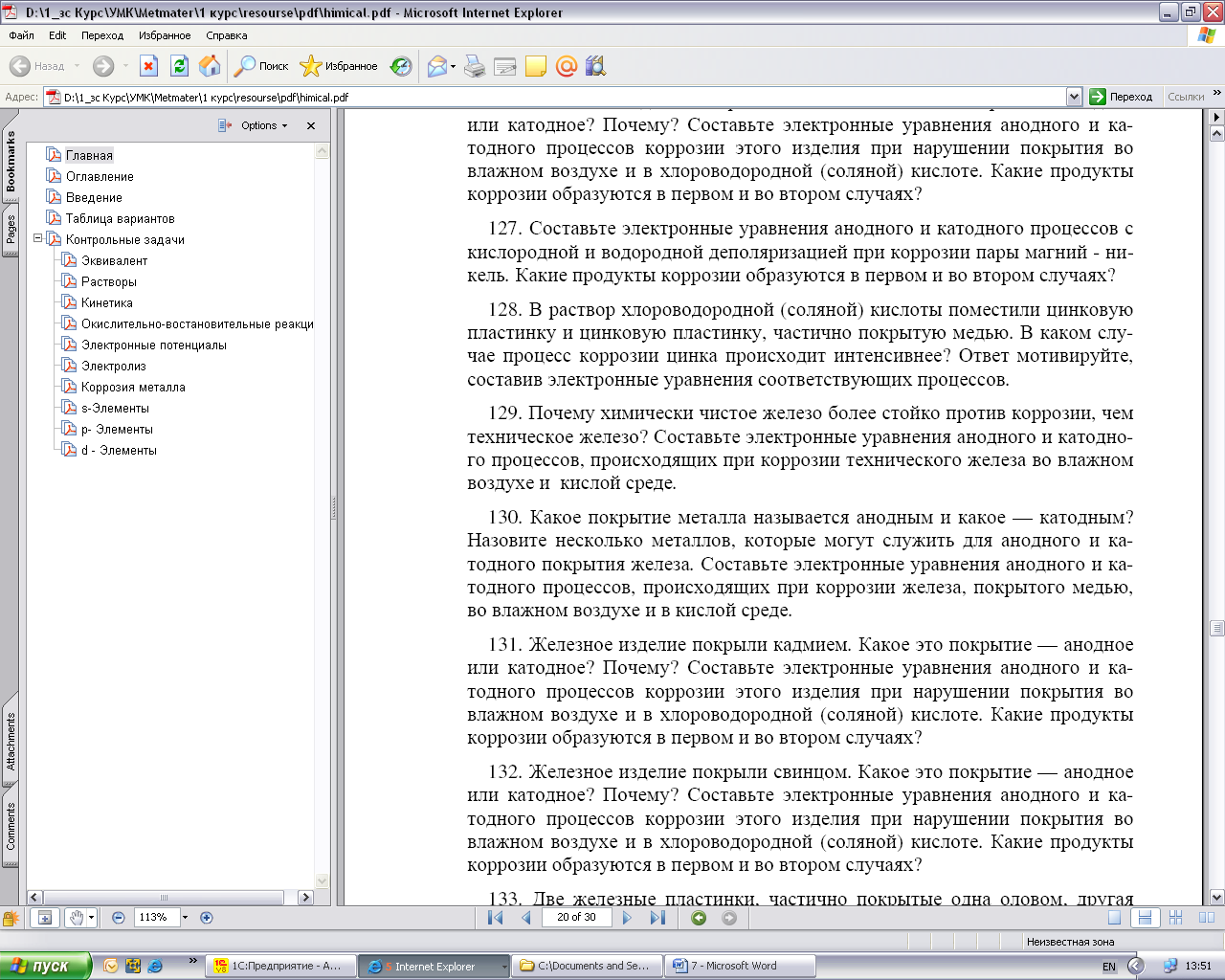 